Муниципальный Совет Слободского сельского поселенияУгличского муниципального района Ярославской областиР Е Ш Е Н И Еот 07.08.2020 № 21О внесении изменений в решение от 26.12.19 г. № 72 «О бюджете Слободского сельского поселения на 2020 год и на плановый период 2021 и 2022 годов»В целях уточнения бюджета Слободского сельского поселения, в соответствии с Бюджетным Кодексом РФ, Федеральным законом от 06.10.2003 г. № 131-ФЗ «Об общих принципах организации местного самоуправления в Российской Федерации», статьей 28 Положения о бюджетном процессе в Слободском сельском поселении, утвержденного решением Муниципального Совета от 30.03.2015 г. № 5, на основании Устава Слободского сельского поселения,  Муниципальный Совет Слободского сельского поселения четвертого созываРЕШИЛ:1. Внести в решение Муниципального Совета от 26.12.2019 г. № 72  следующие изменения: 1.1. Изложить в новой редакции:1.1.1. пункт 1: «1. Утвердить основные характеристики бюджета Слободского сельского поселения на 2020 год: - прогнозируемый общий объем доходов бюджета Слободского сельского поселения в сумме 38112 тыс. рублей;- общий объем расходов бюджета Слободского сельского поселения в сумме 39957 тыс. рублей».2. Приложения к Решению № 1,2,3,4,5,6,7,8 изложить в новой редакции (Прилагаются).3. Решение вступает в силу с момента его обнародования (опубликования) согласно ст.38 Устава Слободского сельского поселения.4. Опубликовать данное решение в «Информационном вестнике Слободского сельского поселения»Приложение 1к решению Муниципального СоветаСлободского сельского поселенияот 07.08.2020 № 21Прогнозируемые доходы бюджета Слободского сельского поселенияна плановый период 2021 и 2022 годов в соответствии с классификацией доходов бюджетов Российской ФедерацииПриложение 3к решению Муниципального СоветаСлободского сельского поселенияот 07.08.2020 № 21Расходы бюджета Слободского сельского поселения на 2020 год по разделам и подразделам классификации расходов бюджетов  Российской ФедерацииПриложение 4к решению Муниципального СоветаСлободского сельского поселенияот 07.08.2020 № 21Расходы бюджета Слободского сельского поселения на плановый период 2021 и 2022 годов по разделам и подразделам классификации расходов бюджетов  Российской ФедерацииРасчет условно утвержденных расходов:2021г = 17071/1,025=16655*2,5%= 416; 17071-416 = 166552022г= 17294 / 1,05 = 16470*5% = 824;  13893 – 662 = 13224Приложение 5к решению Муниципального СоветаСлободского сельского поселенияот 07.08.2020 № 21Расходы бюджета Слободского сельского поселения по ведомственной классификации, целевым статьям и видам расходов функциональной классификации расходов бюджетов РФ на 2020 годПриложение 6к решению Муниципального Совета Слободского сельского поселения от 07.08.2020 № 21Расходы бюджета Слободского сельского поселения по ведомственной классификации, целевым статьям и видам расходов функциональной классификации расходов бюджетов РФ на плановый период 2021 и 2022 годовРасчет условно утвержденных расходов:2021г = 17071/1,025=16655*2,5%= 416; 17071-416 = 166552022г= 17294 / 1,05 = 16470*5% = 824;  17294 – 824 = 16470Приложение 7к решению Муниципального СоветаСлободского сельского поселенияот 07.08.2020 № 21Источники внутреннего финансирования дефицита бюджета Слободского сельского поселения на 2020 год Приложение 8к решению Муниципального СоветаСлободского сельского поселенияот 07.08.2020 № 21Источники внутреннего финансирования дефицита бюджета Слободского сельского поселения на плановый период 2021 и 2022 годовПриложение 9к решению Муниципального СоветаСлободского сельского поселенияот 07.08.2020 № 21Перечень распорядителей бюджетных средств Слободского сельского поселения Приложение 10к решению Муниципального СоветаСлободского сельского поселенияот 07.08.2020 № 21Главные администраторы доходов и источников финансирования дефицита  бюджета Слободского сельского поселения  на 2020 год и на плановый период 2021 и 2022 годов.Администраторы поступлений в бюджет Слободского сельского поселения – органы местного самоуправления Угличского муниципального района на 2020 год и на плановый период 2021 и 2022 годовПриложение 11к решению Муниципального СоветаСлободского сельского поселенияот 07.08.2020 № 21Нормативы (проценты) отчислений доходовот уплаты налогов (сборов) и платежейв бюджет Слободского сельского поселения на 2020 годПриложение 12к решению Муниципального СоветаСлободского сельского поселенияот 07.08.2020 № 21Перечень муниципальных целевых программ на 2020 год и на плановый период 2021-2022 гг.Приложение 13к решению Муниципального СоветаСлободского сельского поселения                                                                                                                                  от 07.08.2020 № 21Программа муниципальных внутренних заимствований Слободского сельского поселения на 2020 год и плановый период 2021-2022 годыП О С Т А Н О В Л Е Н И ЕАДМИНИСТРАЦИИ СЛОБОДСКОГО СЕЛЬСКОГО ПОСЕЛЕНИЯ УГЛИЧСКОГО МУНИЦИПАЛЬНОГО РАЙОНАот 27.08. 2020 № 140Об изъятии муниципального имущества из оперативного управления МУ «Комбытсервис» В соответствии с пунктом 2 статьи 296, пунктом 3 статьи 299 Гражданского кодекса РФ, Положением «О порядке управления и распоряжения муниципальным имуществом Слободского сельского поселения», утвержденным Решением Муниципального Совета Слободского сельского поселения от 22.05.2007 года № 15(с изменениями от 29. 04. 2009 г., от 05. 02. 2010 г.), Уставом Слободского сельского поселения,АДМИНИСТРАЦИЯ ПОСЕЛЕНИЯ ПОСТАНОВЛЯЕТ:1. Изъять из оперативного управления Муниципального учреждения «Комбытсервис» Слободского сельского поселения (МУ «Комбытсервис») транспортное средство: ГАЗ-322132 2007 года выпуска, ПТС 52 МО 825661 от 06.11.2007 г., категории Д, модель и № двигателя *40522Р*73172249*, № кузова 32210070355030, VIN Х9632213270579364, гос. № С807СС76, цвет кузова белый, мощность двигателя 140 л.с. (103 кВт), рабочий объем двигателя  2464 куб. см., тип двигателя бензиновый, экологический класс – второй, разрешенная масса 3500 кг, масса без нагрузки 2360 кг, организация изготовитель ООО «Автомобильный завод ГАЗ» Россия, паспорт транспортного средства 52МО825661.2. Прекратить право оперативного управления МУ «Комбытсервис»  на движимое имущество, указанное в пункте 1 настоящего постановления.3. Заместителю Главы – главному бухгалтеру Кононировой Ю.Ю. осуществить постановку движимого имущества, указанного в пункте 1 настоящего постановления, на баланс Администрации Слободского сельского поселения.4. Признать утратившим силу постановление Администрации Слободского сельского поселения от 31.01.2018 № 12 «О передаче в собственность муниципального имущества».5. Контроль за исполнением настоящего постановления оставляю за собой.6. Настоящее постановление вступает в силу с момента его обнародования (опубликования) согласно ст.38 Устава Слободского сельского поселения.Глава Слободского сельского  поселения                                           М.А. Аракчеева МЕРЫ ПРЕДОСТОРОЖНОСТИ ПРИ ИСПОЛЬЗОВАНИИ ОБОГРЕВАТЕЛЬНЫХ ПРИБОРОВЧтобы зимними вечерами ничто не мешало Вам наслаждаться домашним уютом, важно помнить о мерах безопасности при обращении с обогревательными приборами. Знание этих простых правил позволит обезопасить себя и свою семью, а также сохранить Ваш домашний очаг.Необходимо: - Внимательно изучить инструкцию по эксплуатации электроприбора, впоследствии не нарушать требований, изложенных в ней. Важно помнить, что у каждого прибора есть свой срок эксплуатации, который в среднем составляет около 10 лет. Использование его свыше установленного срока может привести к печальным последствиям.- Систематически проводить проверку исправности электропроводки, розеток, щитков и штепсельных вилок обогревателя.- Следить за состоянием обогревательного прибора: вовремя ремонтировать и заменять детали, если они вышли из строя. Менять предохранители, разболтавшиеся или деформированные штекеры.- Использовать приборы, изготовленные только промышленным способом, ни при каких обстоятельствах не использовать поврежденные, самодельные или «кустарные» электрообогреватели.- Следует избегать перегрузки на электросеть, в случае включения сразу нескольких мощных потребителей энергии.- Убедиться, что штекер вставлен в розетку плотно, иначе обогреватель может перегреться и стать причиной пожара.- Не оставлять включенными электрообогреватели на ночь, не использовать их для сушки вещей.- Не позволять детям играть с такими устройствами.- Устанавливать электрообогреватель на безопасном расстоянии от занавесок или мебели. Ставить прибор следует на пол. В случае с конвекторами, их можно крепить на специальных подставках на небольшом расстоянии от пола.- Не использовать обогреватель в помещении с лакокрасочными материалами, растворителями и другими воспламеняющимися жидкостями. Также нельзя устанавливать электрообогреватель в захламленных и замусоренных помещениях.- Регулярно очищать обогреватель от пыли – она тоже может воспламениться.- Не размещать сетевые провода обогревателя под ковры и другие покрытия.- Не ставить на провода тяжелые предметы (например, мебель), иначе обогреватель может перегреться и стать причиной пожара.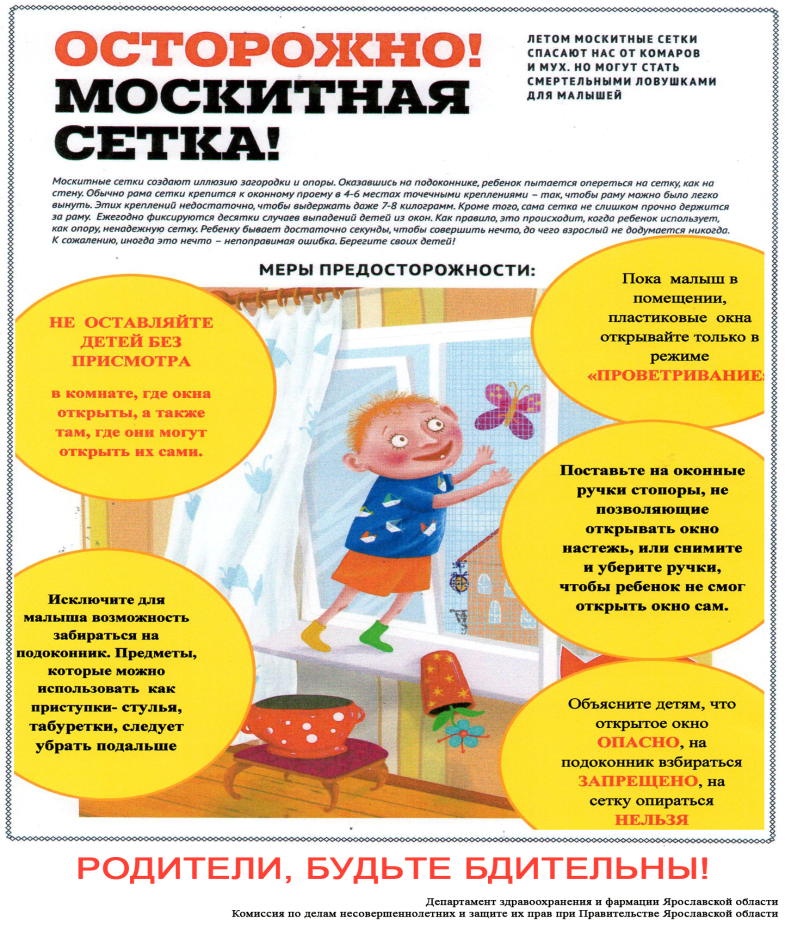 МЕРЫ ПРЕДОСТОРОЖНОСТИ ПРИ РАБОТЕ С ПЕЧЬЮ, ДЫМОХОДОМПрирода, чистый воздух, загородный дом, уютный треск в камине или печи – что может быть лучше? Правильно! Все тоже самое, только с учетом безопасности Ваших близких и самого дома. А ведь для этого нужно совсем не много – выучить ряд простых правил, которые не позволят нарушить гармонию Вашего дома, а использование угольно-дровяного отопления несло бы в себе функцию обогрева и служило бы эстетическому удовольствию.Перед началом отопительного сезона прочистить печи и дымоходы, отремонтировать и побелить известковым и глиняным раствором, чтобы можно было заметить появившиеся черные, от проходящего через них дыма, трещины.При проверке дымоходов контролируют: наличие тяги и отсутствие засорения; плотность и обособленность их; наличие и исправность разделок, предохраняющих сгораемые конструкции; исправность и правильность расположения оголовка относительно крыши, близко расположенные деревья и сооружения для того, чтобы удостовериться, что дымоходы размещены вне зоны ветрового подпора. Ремонт и кладку печей можно доверять только специалистам.Печь, дымовая труба в местах соединения с деревянными чердачными или межэтажными перекрытиями должны иметь утолщения кирпичной кладки – разделку. Не нужно забывать и про утолщение стенок печи.Любая печь должна иметь самостоятельный фундамент и не примыкать всей плоскостью одной из стенок к деревянным конструкциям. Нужно оставлять между ними воздушный промежуток-отступку. На деревянном полу перед топкой необходимо прибить металлический (предтопочный) лист размерами не менее 50 на .Чрезвычайно опасно оставлять топящиеся печи без присмотра или на попечение малолетних детей.Нельзя применять для розжига печей горючие и легковоспламеняющиеся жидкости.Чтобы не допускать перекала печи рекомендуется топить ее два-три раза в день и не более чем по полтора часа.За три часа до отхода ко сну топка печи должна быть прекращена.Чтобы избежать образования трещин в кладке, нужно периодически прочищать дымоход от скапливающейся в нем сажи. Не реже 1 раза в три месяца привлекать печника-трубочиста очищать дымоходы от сажи.Не следует сушить на печи вещи и сырые дрова.Следите за тем, чтобы мебель, занавески находились не менее чем в полуметре от массива топящейся печи. Ни в коем случае нельзя растапливать печь дровами, по длине не вмещающимися в топку. По поленьям огонь может перекинуться на ближайшие предметы, пол и стены.С наступлением минусовых температур опасно обмерзание дымоходов, которое может привести к нарушению вентиляции жилых помещений. В зимнее время не реже одного раза в месяц необходимо осматривать оголовки дымоходов с целью предотвращения обмерзания и закупорки дымоходов. Владельцы домов (как частных, так и ведомственных, а также муниципальных) обязаны проверять дымоходы на наличие в них надлежащей тяги.Глава Слободского сельского поселения              М.А. АракчееваКод бюджетной классификации РФНаименование доходов2021 год (тыс. руб.)2022 год (тыс. руб.)000 1 00 00000 00 0000 000Налоговые и неналоговые доходы81358315000 1 01 00000 00 0000 000Налоги на прибыль, доходы239258000 1 01 02000 01 0000 110Налог на доходы физических лиц239239182 1 01 02010 01 0000 110Налог на доходы физических лиц с доходов, источником которых является налоговый агент, за исключением доходов, в отношении которых исчисление и уплата налога осуществляются в соответствии со статьями 227, 2271 и 228 Налогового кодекса Российской Федерации239239182 1 01 02010 01 0000 110Налог на доходы физических лиц с доходов, источником которых является налоговый агент, за исключением доходов, в отношении которых исчисление и уплата налога осуществляются в соответствии со статьями 227, 2271 и 228 Налогового кодекса Российской Федерации239239182 1 01 02010 01 0000 110Налог на доходы физических лиц с доходов, источником которых является налоговый агент, за исключением доходов, в отношении которых исчисление и уплата налога осуществляются в соответствии со статьями 227, 2271 и 228 Налогового кодекса Российской Федерации239239000 1 03 00000 00 0000 000Налоги на товары(работы, услуги), реализуемые на территории Российской Федерации19951995000 1 03 02000 01 0000 110Акцизы по подакцизным товарам (продукции), производимым на территории Российской Федерации19951995100 1 03 02231 01 0000 110Доходы от уплаты акцизов на дизельное топливо, подлежащие распределению в консолидированные бюджеты субъектов Российской Федерации919919100 1 03 02241 01 0000 110Доходы от уплаты акцизов на моторные масла для дизельных и (или) карбюраторных (инжекторных) двигателей, подлежащие распределению в консолидированные бюджеты субъектов Российской Федерации55100 1 03 02251 01 0000 110Доходы от уплаты акцизов на автомобильный бензин, производимый на территории Российской Федерации, подлежащие распределению в консолидированные бюджеты субъектов Российской Федерации11981198100 1 03 02261 01 0000 110Доходы от уплаты акцизов на прямогонный бензин, производимый на территории Российской Федерации, подлежащие распределению в консолидированные бюджеты субъектов Российской Федерации-127-127000 1 05 00000 00 0000 000Налоги на совокупный доход66182 1 05 03010 01 0000 110Единый сельскохозяйственный налог66000 1 06 00000 00 0000 000Налоги на имущество57245754000 1 06 01000 00 0000 110Налог на имущество физических лиц709709182 1 06 01030 10 0000 110Налог на имущество физических лиц, взимаемый по ставкам, применяемым к объектам налогообложения, расположенным в границах сельских поселений709709000 1 06 06000 00 0000 110Земельный налог50155015000 1 06 06030 03 0000 110Земельный налог с организаций13801380182 1 06 06033 10 0000 110Земельный налог с организаций, обладающих земельным участком, расположенным в границах сельских  поселений13801380000 1 06 06040 00 0000 110Земельный налог с физических лиц36353635182 1 06 06043 10 0000 110Земельный налог с физических лиц, обладающих земельным участком, расположенным в границах сельских поселений36353635000 1 11 0000 00 0000 000Доходы от использования имущества, находящегося в государственной и муниципальной собственности151151571 1 11 05035 10 0000 120Доходы от сдачи в аренду имущества, находящегося в оперативном управлении органов управления сельских поселений и созданных ими учреждений (за исключением имущества муниципальных бюджетных и автономных учреждений)2727571 1 11 09045 10 0000 120Прочие поступления от использования имущества, находящегося в собственности сельских поселений (за исключением имущества муниципальных бюджетных и автономных учреждений, а также имущества муниципальных унитарных предприятий, в том числе казенных)124124000 1 17 00000 00 0000 131Прочие неналоговые доходы2020571 1 17 05050 10 0000 180Прочие неналоговые доходы бюджетов сельских поселений2020000 2 00 00000 00 0000 000Безвозмездные поступления89368979000 2 02 00000 00 0000 000Безвозмездные поступления от других бюджетов бюджетной системы РФ89168959000 2 02 00000 00 0000 000Безвозмездные поступления от других бюджетов бюджетной системы РФ89168959000 2 02 01000 00 0000 150Дотации бюджетам субъектов РФ и муниципальных образований4848000 2 02 01001 00 0000 150Дотации на выравнивание бюджетной обеспеченности4848533 2 02 15001 10 0000 150Дотация бюджетам сельских поселений на выравнивание бюджетной обеспеченности (областной бюджет)00533 2 02 15001 10 0000 150Дотация бюджетам сельских поселений на выравнивание бюджетной обеспеченности (районный бюджет)4848000 2 02 02000 00 0000 000Субсидии бюджетам субъектов Российской Федерации и муниципальных образований (межбюджетные субсидии)37893819571 2 02 20041 10 0000 150Субсидия бюджетам сельских поселений на строительство, модернизацию, ремонт и содержание автомобильных дорог общего пользования, в том числе дорог в поселениях (за исключением автомобильных дорог федерального значения) 28162816571 2 02 54971 10 0000 150Субсидия на государственную поддержку молодых семей Ярославской области в приобретении (строительстве) жилья9731003000 2 02 03000 00 0000 150Субвенции бюджетам субъектов РФ и муниципальных образований209222571 2 02 35118 10 0000 150Субвенция бюджетам сельских поселений на осуществление первичного воинского учета на территориях, где отсутствуют военные комиссариаты209222000 2 02 04000 00 0000 150Иные межбюджетные трансферты48704870571 2 02 40014 10 0000 150Межбюджетные трансферты, передаваемые бюджетам сельских поселений из бюджетов муниципальных районов на осуществление части полномочий по решению вопросов местного значения в соответствии с заключенными соглашениями48704870000 2 07 05000 00 0000 150Прочие безвозмездные поступления2020571 2 07 05030 10 0000 180Прочие безвозмездные поступления в бюджеты сельских поселений2020Всего доходов:1707117294КодНаименование2020 год (тыс. руб.)0100Общегосударственные вопросы54630102Функционирование высшего должностного лица органа местного самоуправления8460104Функционирование  местных администраций42820113Другие общегосударственные вопросы (кап. ремонт)3350200Национальная оборона2340203Мобилизационная и вневойсковая подготовка2050300Национальная безопасность и правоохранительная деятельность2820309Защита населения и территории от чрезвычайных ситуаций природного и техногенного характера, гражданская оборона200310Противопожарная безопасность2620400Национальная экономика108080409Дорожное хозяйство (дорожные фонды)105290410Связь и информатика640412Другие вопросы в области национальной экономики2150500Жилищно-коммунальное хозяйство134920501Жилищное хозяйство00503Благоустройство98870505Другие вопросы в сфере жилищно-коммунального хозяйства36050700Образование1170707Молодежная политика и оздоровление детей1170800Культура и кинематография73060801Культура73061000СОЦИАЛЬНАЯ ПОЛИТИКА17041001Пенсионное обеспечение121003Социальное обеспечение населения16921100Физическая культура и спорт4421101Физическая культура4421400МЕЖБЮДЖЕТНЫЕ ТРАНСФЕРТЫ ОБЩЕГО ХАРАКТЕРА БЮДЖЕТАМ СУБЪЕКТОВ РОССИЙСКОЙ ФЕДЕРАЦИИ И МУНИЦИПАЛЬНЫХ ОБРАЗОВАНИЙ1381403Прочие межбюджетные трансферты общего характера138ВСЕГОВСЕГО39957КодНаименование2021(тыс. руб.)2022 (тыс. руб.)0100Общегосударственные вопросы390939090102Функционирование высшего должностного лица органа местного самоуправления8468460104Функционирование  местных администраций305330530111Резервные фонды10100113Другие общегосударственные вопросы (кап. ремонт)000200Национальная оборона2092220203Мобилизационная и вневойсковая подготовка2092220300Национальная безопасность и правоохранительная деятельность10100309Защита населения и территории от чрезвычайных ситуаций природного и техногенного характера, гражданская оборона550310Противопожарная безопасность550400Национальная экономика959197220409Дорожное хозяйство (дорожные фонды)958897190412Другие вопросы в области национальной экономики330500Жилищно-коммунальное хозяйство9448160501Жилищное хозяйство10100503Благоустройство2541450505Другие вопросы в сфере жилищно-коммунального хозяйства6806610700Образование000707Молодежная политика и оздоровление детей000800Культура и кинематография98111580801Культура98111581000СОЦИАЛЬНАЯ ПОЛИТИКА98510151001Пенсионное обеспечение12121003Социальное обеспечение населения120810031100Физическая культура и спорт4424421101Физическая культура442442ИтогоИтого1665516470Условно утвержденные расходыУсловно утвержденные расходы416824ВСЕГО РАСХОДОВ:ВСЕГО РАСХОДОВ:1707117294ФункциональнаяНаименование расходовВедом.Цел. ст.Вид расходов2020 год (тыс.руб.)классификацияНаименование расходовВедом.Цел. ст.Вид расходов2020 год (тыс.руб.)0100ОБЩЕГОСУДАРСТВЕННЫЕ       ВОПРОСЫ5463 0102Функционирование высшего должностного лица субъекта Российской Федерации и органа  местного самоуправленияАдминистрация Слободского сельского поселенияГлава муниципального образования57120.0.00.45010 846Расходы на выплаты персоналу в целях обеспечения выполнения функций государственными (муниципальными) органами, казенными учреждениями, органами управления государственными внебюджетными фондами20.0.00.45010 1008460104 Функционирование Правительства Российской Федерации, высших исполнительных органов государственной власти субъектов Российской Федерации, местных администраций Администрация Слободского сельского поселения5714282Центральный аппарат20.0.00.450204189Расходы на выплаты персоналу в целях обеспечения выполнения функций государственными (муниципальными) органами, казенными учреждениями, органами управления государственными внебюджетными фондами20.0.00.45020 1003350Закупка товаров, работ и услуг для обеспечения государственных (муниципальных) нужд 20.0.00.45020200726Иные бюджетные ассигнования20.0.00.45020 800113Субсидия на реализацию мероприятий инициативного бюджетирования на территории Ярославской области (поддержка местных инициатив) (Расходы на выплаты персоналу в целях обеспечения выполнения функций государственными (муниципальными) органами, казенными учреждениями, органами управления государственными внебюджетными фондами)20.0.00.2913010093 0113Другие общегосударственные вопросыАдминистрация Слободского сельского поселенияДругие общегосударственные вопросы57120.0.00.45340  2003350200НАЦИОНАЛЬНАЯ ОБОРОНА2050203 Мобилизационная и вневойсковая подготовкаАдминистрация Слободского сельского поселенияОсуществление первичного воинского учета на территориях, где отсутствуют военные комиссариаты571 20.0.00.51180205Расходы на выплаты персоналу в целях обеспечения выполнения функций государственными (муниципальными) органами, казенными учреждениями, органами управления государственными внебюджетными фондами 20.0.00.51180100198Закупка товаров, работ и услуг для обеспечения государственных (муниципальных) нужд 20.0.00.5118020070300НАЦИОНАЛЬНАЯ БЕЗОПАСНОСТЬ И ПРАВООХРАНИТЕЛЬНАЯ ДЕЯТЕЛЬНОСТЬ282 0309Защита населения и территории от чрезвычайных ситуаций природного и техногенного характера, гражданская оборонаАдминистрация Слободского сельского поселения57120Муниципальная программа «Защита населения и территории от чрезвычайных ситуаций природного и техногенного характера, гражданская оборона»Реализация мероприятий в рамках программы (Закупка товаров, работ и услуг для обеспечения государственных (муниципальных) нужд)01.1.01.45040200 200310 Обеспечение пожарной безопасностиАдминистрация Слободского сельского поселения571262Муниципальная программа «Пожарная безопасность и обеспечение безопасности граждан на водных объектах в границах Слободского сельского поселения на 2017 - 2022 годы»Реализация мероприятий в рамках программы (Закупка товаров, работ и услуг для обеспечения государственных (муниципальных) нужд)01.1.01.45050200 2620400НАЦИОНАЛЬНАЯ ЭКОНОМИКА10807 0409Дорожное хозяйство (дорожные фонды)МУ «Комбытсервис» Слободского сельского поселенияМуниципальная программа "Сохранность автомобильных дорог на территории ССП на 2017-2022гг."Строительство, модернизация, ремонт и содержание автомобильных дорог общего пользования, в том числе дорог в поселениях (за исключением автомобильных дорог федерального значения)57102.0.00.0000020010528Межбюджетные трансферты, передаваемые бюджетам сельских поселений из бюджета муниципального района на осуществление части полномочий по решению вопросов местного значения в соответствии с заключенными соглашениями (финансирование дорожного хозяйства)02.1.01.291302001717Ремонт и содержание автомобильных дорог общего пользования на территории ССП02.1.01.450602002677Софинансирование субсидии на финансирование дорожного хозяйства02.1.01.22440200156Софинансирование субсидии на финансирование дорожного хозяйства02.1.01.42440200191Субсидия на финансирование дорожного хозяйства за счет средств областного бюджета02.1.01.7244020057870410 Связь и информатикаАдминистрация Слободского сельского поселения57164Межбюджетные трансферты, передаваемые бюджетам муниципальных районов из бюджетов 
сельских поселений на осуществление полномочий по казначейскому исполнению бюджета
Слободского сельского поселения в соответствии с заключенными соглашениями20.0.00.45270500 64 0412Другие вопросы в области национальной экономикиАдминистрация Слободского сельского поселения571215Геодезические и кадастровые работы на земельные участки в границах населенных пунктов на территории поселения 20.0.00.45320200213Муниципальная программа «Развитие субъектов малого и среднего предпринимательства на территории Слободского сельского поселения на 2019-2021 годы»Развитие субъектов малого и среднего предпринимательства08.1.01.45170200 20500ЖИЛИЩНО - КОММУНАЛЬНОЕ ХОЗЯЙСТВО13493 0503Благоустройство57198884685МУ Администрация Слободского сельского поселенияМежбюджетные трансферты на осуществление полномочий по организации ритуальных услуг20.0.00.45180 50065Прочие мероприятия по благоустройству городских округов и поселений03.1.01.450902001302Субсидия  на благоустройство, реставрацию и реконструкцию воинских захоронений и военно-мемориальных объектов03.1.01.76420926Прочие мероприятия по благоустройству сельских территорий03.1.01.L57602392МУ «Комбытсервис» Слободского сельского поселенияМуниципальная программа «Организация благоустройства территории ССП на 2017-2022 г»57103.0.00.00000   5203Уличное освещение03.1.01.450703145Закупка товаров, работ и услуг для обеспечения государственных (муниципальных) нужд03.1.01.45070 2003141Иные бюджетные ассигнования03.1.01.450708004Организация и содержание мест захоронения03.1.01.45080107Закупка товаров, работ и услуг для обеспечения государственных (муниципальных) нужд 03.1.01.45080200105Иные бюджетные ассигнования03.1.01.450808002Прочие мероприятия по благоустройству городских округов и поселений03.1.01.45090 200914Софинансирование cубсидии на реализацию мероприятий инициативного бюджетирования на территории Ярославской области (поддержка местных инициатив)03.1.01.45350200 57Субсидия на реализацию мероприятий инициативного бюджетирования на территории Ярославской области (поддержка местных инициатив)03.1.01.753502009800505 Другие вопросы в сфере жилищно-коммунального хозяйстваМУ «Комбытсервис» Слободского сельского поселенияОбеспечение деятельности подведомственных учреждений57103.1.01.45190 3605Расходы на выплаты персоналу в целях обеспечения выполнения функций государственными (муниципальными) органами, казенными учреждениями, органами управления государственными внебюджетными фондами03.1.01.45190 1002867Закупка товаров, работ и услуг для обеспечения государственных (муниципальных) нужд 03.1.01.45190200659Иные бюджетные ассигнования 03.1.01.45190800790700ОБРАЗОВАНИЕ117 0707Молодежная политика и оздоровление детейАдминистрация Слободского сельского поселения571117Межбюджетные трансферты, передаваемые бюджетам муниципальных районов из бюджетов сельских поселений на организацию и осуществление мероприятий по работе с детьми и молодежью в поселении в соответствии с заключенными соглашениями20.0.00.4528014Межбюджетные трансферты, передаваемые бюджетам муниципальных районов из бюджетов сельских поселений на организацию и осуществление мероприятий по работе с детьми и молодежью в поселении в соответствии с заключенными соглашениями (софинансирование Слободского СП)20.0.00.406501030800КУЛЬТУРА И КИНЕМАТОГРАФИЯ7306 0801КультураАдминистрация Слободского сельского поселения5717306Межбюджетные трансферты, передаваемые бюджетам муниципальных районов из бюджетов сельских поселений на создание условий для организации досуга и обеспечения жителей поселения услугами организаций культуры в соответствии с заключенными соглашениями20.0.00.45290500 6577Межбюджетные трансферты, передаваемые бюджетам муниципальных районов из бюджетов сельских поселений на организацию библиотечного обслуживания населения, по комплектованию обеспечению сохранности библиотечных фондов библиотек поселения в соответствии с заключенными соглашениями20.0.00.45300500 605Мероприятия в сфере культуры (Предоставление субсидий бюджетным, автономным учреждениям и иным некоммерческим организациям)20.0.00.45350 6001241000СОЦИАЛЬНАЯ ПОЛИТИКА1704 1001Пенсионное обеспечениеАдминистрация Слободского сельского поселения57112Доплаты к пенсиям государственных служащих субъектов РФ и муниципальных служащих20.0.00.45260 30012 1003Социальное обеспечение населенияАдминистрация Слободского сельского поселения5711692Муниципальная программа «Поддержка молодых семей Слободского сельского поселения Угличского муниципального района в приобретении (строительстве) жилья на 2019-2020 годы»09.0.00.00000962Субсидия на государственную поддержку молодых семей Ярославской области в приобретении (строительстве) жилья09.1.01.L4970729Софинансирование субсидии на государственную поддержку молодых семей Ярославской области в приобретении (строительстве) жилья09.1.01.L4970300 233Социальное обеспечение населения.Денежные средства для использования в целях оказания материальной помощи для приобретения жилого дома и земельного участка,20.0.00.453603217301100ФИЗИЧЕСКАЯ КУЛЬТУРА И СПОРТ4421101 Физическая культураАдминистрация Слободского сельского поселенияМежбюджетные трансферты, передаваемые бюджетам муниципальных районов из бюджетов сельских поселений по решению части  вопросов местного значения  на обеспечение условий для развития на территории поселения физической культуры, школьного спорта  и массового спорта, организация проведения официальных физкультурно-оздоровительных и спортивных мероприятий поселения в соответствии с заключенными соглашениями57120.0.00.453105004421400МЕЖБЮДЖЕТНЫЕ ТРАНСФЕРТЫ ОБЩЕГО ХАРАКТЕРА БЮДЖЕТАМ СУБЪЕКТОВ РОССИЙСКОЙ ФЕДЕРАЦИИ И МУНИЦИПАЛЬНЫХ ОБРАЗОВАНИЙ138 1403Прочие межбюджетные трансферты общего характераАдминистрация Слободского сельского поселенияМежбюджетные трансферты, передаваемые бюджетам муниципальных районов из бюджетов сельских поселений на содержание органов местного самоуправления УМР в соответствии с заключенными соглашениями57120.0.00.45400 500 138ВСЕГО ВСЕГО ВСЕГО ВСЕГО ВСЕГО 39957ФункциональнаяНаименование расходовВедом.Цел. ст.Вид расходов2021 год (тыс.руб.)2022 год (тыс.руб.)классификацияНаименование расходовВедом.Цел. ст.Вид расходов2021 год (тыс.руб.)2022 год (тыс.руб.)0100ОБЩЕГОСУДАРСТВЕННЫЕ       ВОПРОСЫ39093909 0102Функционирование высшего должностного лица субъекта Российской Федерации и органа  местного самоуправленияАдминистрация Слободского сельского поселения571846846Непрограммные расходы20.0.00.00000846846Глава муниципального образования :Расходы на выплаты персоналу в целях обеспечения выполнения функций государственными (муниципальными) органами, казенными учреждениями, органами управления государственными внебюджетными фондами20.0.00.45010100 846846 0104Функционирование Правительства Российской Федерации, высших исполнительных органов государственной власти субъектов Российской Федерации, местных администрацийАдминистрация Слободского сельского поселения57130533053Непрограммные расходы20.0.00.0000030533053 Центральный аппарат: Расходы на выплаты персоналу в целях обеспечения выполнения функций государственными (муниципальными) органами, казенными учреждениями, органами управления государственными внебюджетными фондами20.0.00.45020 10029602960Субсидия на реализацию мероприятий инициативного бюджетирования на территории Ярославской области (поддержка местных инициатив) (Расходы на выплаты персоналу в целях обеспечения выполнения функций государственными (муниципальными) органами, казенными учреждениями, органами управления государственными внебюджетными фондами)20.0.00.291301009393 0111 Резервные фондыАдминистрация Слободского сельского поселения5711010Непрограммные расходы20.0.00.000001010Резервные фонды местных администраций (Иные бюджетные ассигнования)20.0.00.45030800 10100200НАЦИОНАЛЬНАЯ ОБОРОНА2092220203 Мобилизационная и вневойсковая подготовкаАдминистрация Слободского сельского поселения571209222Непрограммные расходы20.0.00.00000209222Осуществление первичного воинского учета на территориях, где отсутствуют военные комиссариаты20.0.00.51180209222Расходы на выплаты персоналу в целях обеспечения выполнения функций государственными (муниципальными) органами, казенными учреждениями, органами управления государственными внебюджетными фондами 20.0.00.51180100204217Закупка товаров, работ и услуг для государственных (муниципальных) нужд 20.0.00.51180200550300НАЦИОНАЛЬНАЯ БЕЗОПАСНОСТЬ И ПРАВООХРАНИТЕЛЬНАЯ ДЕЯТЕЛЬНОСТЬ1010 0309Защита населения и территории от чрезвычайных ситуаций природного и техногенного характера, гражданская оборонаАдминистрация Слободского сельского поселения57155Муниципальная программа «Пожарная безопасность и обеспечение безопасности граждан на водных объектах в границах Слободского сельского поселения на 2017 - 2022 годы»01.0.01.0000055Реализация мероприятий в рамках программы01.0.01.45040 200550310 Обеспечение пожарной безопасностиАдминистрация Слободского сельского поселения57155Муниципальная программа «Пожарная безопасность и обеспечение безопасности граждан на водных объектах в границах Слободского сельского поселения на 2017 - 2022 годы»01.0.01.0000055Реализация мероприятий в рамках программы01.0.01.45050200 550400НАЦИОНАЛЬНАЯ ЭКОНОМИКА95919722 0409Дорожное хозяйство (дорожные фонды)МУ «Комбытсервис» Слободского сельского поселения57195889719Муниципальная программа "Сохранность автомобильных дорог на территории Слободском сельском поселении на 2017-2022 гг."02.0.00.0000095889719Строительство, модернизация, ремонт и содержание автомобильных дорог общего пользования, в том числе дорог в поселениях (за исключением автомобильных дорог федерального значения)02.0.01.0000095889719Межбюджетные трансферты из бюджета муниципального района на финансирование дорожного хозяйства02.1.01.2913016491649Финансирование дорожного хозяйства за счет местного бюджета02.1.01.22440156156Ремонт и содержание автомобильных дорог общего пользования на территории ССП02.1.01.4506019952126Субсидия на финансирование дорожного хозяйства за счет средств областного бюджета02.1.01.7244057885788 0412Другие вопросы в области национальной экономикиАдминистрация Слободского сельского поселения57133Муниципальная программа «Развитие субъектов малого и среднего предпринимательства на территории Слободского сельского поселения на 2019-2021 годы»08.0.00.0000033Развитие субъектов малого и среднего предпринимательства08.1.01.45170200 330500ЖИЛИЩНО- КОММУНАЛЬНОЕ ХОЗЯЙСТВО944816 0501Жилищное хозяйствоАдминистрация Слободского сельского поселения5711010Муниципальная программа «Капитальный ремонт муниципального жилищного фонда Администрации Слободского сельского поселения на 2019 – 2021 г.г.»07.0.00.000001010Капитальный ремонт муниципального жилищного фонда07.1.01.45160 2001010 0503БлагоустройствоМУ «Комбытсервис» Слободского сельского поселения571254145Муниципальная программа «Организация благоустройства территории Слободском сельском поселении на 2017-2022 гг.»03.0.00.00000  254145Реализация мероприятий в рамках программы03.1.01.00000254145Уличное освещение03.10.01.45070200 12844Организация и содержание мест захоронения03.1.01.45080 2002020Прочие мероприятия по благоустройству городских округов и поселений03.1.01.45090200 106810505 Другие вопросы в сфере жилищно-коммунального хозяйстваМУ «Комбытсервис» Слободского сельского поселения571680661Обеспечение деятельности подведомственных учреждений03.1.01.45190680661Расходы на выплаты персоналу в целях обеспечения выполнения функций государственными (муниципальными) органами, казенными учреждениями, органами управления государственными внебюджетными фондами 03.1.01.45190100600600Закупка товаров, работ и услуг для государственных (муниципальных) нужд 03.1.01.451902006040Иные бюджетные ассигнования03.1.01.45190 80020210700ОБРАЗОВАНИЕ00 0707Молодежная политика и оздоровление детейАдминистрация Слободского сельского поселения57100Непрограммные расходы20.0.00.0000000Межбюджетные трансферты, передаваемые бюджетам муниципальных районов из бюджетов сельских поселений на организацию и осуществление мероприятий по работе с детьми и молодежью в поселении в соответствии с заключенными соглашениями20.0.00.45280000800КУЛЬТУРА И КИНЕМАТОГРАФИЯ98111580801 КультураАдминистрация Слободского сельского поселения5719811158Непрограммные расходы20.0.00.000009811158Межбюджетные трансферты, передаваемые бюджетам муниципальных районов из бюджетов сельских поселений на создание условий для организации досуга и обеспечения жителей поселения услугами организаций культуры в соответствии с заключенными соглашениями20.0.00.452905006731078Межбюджетные трансферты, передаваемые бюджетам муниципальных районов из бюджетов сельских поселений на организацию библиотечного обслуживания населения, по комплектованию обеспечению сохранности библиотечных фондов библиотек поселения в соответствии с заключенными соглашениями20.0.00.45300500308801000СОЦИАЛЬНАЯ ПОЛИТИКА9851015 1001Пенсионное обеспечениеАдминистрация Слободского сельского поселения5711212Непрограммные расходы20.0.00.000001212Доплаты к пенсиям государственных служащих субъектов РФ и муниципальных служащих20.0.00.45260300 12121003 Социальное обеспечение населенияАдминистрация Слободского сельского поселения5719731003Муниципальная программа «Поддержка молодых семей Слободского сельского поселения Угличского муниципального района в приобретении (строительстве) жилья на 2019-2020 годы»09.0.00.000009731003Субсидия на государственную поддержку молодых семей Ярославской области в приобретении (строительстве) жилья09.1.01.L497097310031100ФИЗИЧЕСКАЯ КУЛЬТУРА И СПОРТ442442 1101Физическая культураАдминистрация Слободского сельского поселения571442442Непрограммные расходы20.0.00.00000442442Межбюджетные трансферты, передаваемые бюджетам муниципальных районов из бюджетов сельских поселений по решению части вопросов местного значения на обеспечение условий для развития территории поселения физической культуры, школьного спорта и массового спорта, организация проведения официальных физкультурно-оздоровительных и спортивных мероприятий поселения в соответствии с заключенными соглашениями20.0.00.45310 500442442ИтогоИтогоИтогоИтогоИтого1665516470Условно утвержденные расходыУсловно утвержденные расходыУсловно утвержденные расходыУсловно утвержденные расходыУсловно утвержденные расходы416824Всего расходовВсего расходовВсего расходовВсего расходовВсего расходов1707117294КодНаименование2020 год (тыс. руб.)Изменение остатков на счетах по учету средств бюджета1845571 01 05 02 01 10 0000 510Увеличение прочих остатков  денежных средств бюджетов поселений33074571 01 05 02 01 10 0000 610Уменьшение прочих остатков денежных средств бюджетов поселений34919ИТОГО источников внутреннего финансирования0КодНаименование2021 год (тыс. руб.)2022 год (тыс. руб.)Изменение остатков на счетах по учету средств бюджета00571 01 05 02 01 10 0000 510Увеличение прочих остатков  денежных средств бюджетов поселений1707117294571 01 05 02 01 10 0000 610Уменьшение прочих остатков денежных средств бюджетов поселений1707117294ИТОГО источников внутреннего финансирования00НаименованиеКодВедомственнойКлассификацииАдминистрация Слободского СП571Администрация Слободского СПАдминистрация Слободского СПАдминистрация Слободского СП57101 06 06 00 00 0000 000Прочие источники внутреннего  финансирования дефицитов бюджетов поселений 57101 05 02 01 10 0000 510Увеличение прочих остатков  денежных
средств бюджетов сельских поселений                   57101 05 02 01 10 0000 610Уменьшение прочих остатков  денежных
средств бюджетов сельских поселений                       5711 11 02033 10 0000 120Доходы от размещения временно свободных средств бюджетов поселений5711 11 05035 10 0000 120Доходы от сдачи в аренду имущества, находящегося в оперативном управлении органов управления сельских поселений и созданных ими учреждений (за исключением имущества муниципальных бюджетных и автономных учреждений)5711 13 01995 10 0000 130                     Прочие доходы от оказания платных услуг (работ) получателями средств бюджетов сельских поселений5711 13 02065 10 0000 130Доходы, поступающие в порядке возмещения расходов, понесенных в связи с эксплуатацией имущества сельских поселений571  1 13 02995 10 0000 130Прочие доходы от компенсации затрат бюджетов сельских поселений5711 14 02053 10 0000 440Доходы от реализации иного имущества, находящегося в собственности сельских поселений (за исключением имущества муниципальных бюджетных и автономных учреждений, а также имущества муниципальных унитарных предприятий, в том числе казенных), в части реализации материальных запасов по указанному имуществу5711 14 02053 10 0000 410Доходы от реализации иного имущества, находящегося в собственности сельских поселений (за исключением имущества муниципальных бюджетных и автономных учреждений, а также имущества муниципальных унитарных предприятий, в том числе казенных), в части реализации основных средств по указанному имуществу5711 15 02050 10 0000 140Платежи, взимаемые органами местного самоуправления (организациями) сельских  поселений за выполнение определенных функций5711 16 23051 10 0000 140Доходы от возмещения ущерба при возникновении страховых случаев по обязательному страхованию гражданской ответственности, когда выгодоприобретателями выступают получатели средств бюджетов сельских поселений5711 16 23052 10 0000 140Доходы от возмещения ущерба при возникновении иных страховых случаев, когда выгодоприобретателями выступают получатели средств бюджетов сельских  поселений5711 17 01050 10 0000 180Невыясненные поступления, зачисляемые в бюджеты сельских поселений5711 17 02020 10 0000 180Возмещение потерь сельскохозяйственного производства, связанных с изъятием сельскохозяйственных угодий, расположенных на территориях сельских поселений (по обязательствам, возникшим до 1 января 2008 года)5711 17 05050 10 0000 180Прочие неналоговые доходы бюджетов сельских поселений5712 02 35118 10 0000 151Субвенции бюджетам сельских поселений на осуществление первичного воинского учета на территориях, где отсутствуют военные комиссариаты5712 02 20041 10 0000 151Субсидии бюджетам сельских поселений на строительство, модернизацию, ремонт и содержание автомобильных дорог общего пользования, в том числе дорог в поселениях (за исключением автомобильных дорог федерального значения)5712 02 29999 10 0000 151Прочие субсидии бюджетам сельских поселений5712 02 40014 10 0000 151Межбюджетные трансферты, передаваемые бюджетам сельских поселений из бюджетов муниципальных районов на осуществление части полномочий по решению вопросов местного значения в соответствии с заключенными соглашениями5712 02 45148 10 0000 151Межбюджетные трансферты, передаваемые бюджетам сельских поселений на государственную поддержку лучших работников муниципальных учреждений культуры, находящихся на территориях сельских поселений5712 04 05099 10 0000 180Прочие безвозмездные поступления от негосударственных организаций в бюджеты сельских  поселений5712 07 05020 10 0000 180Поступления от денежных пожертвований, предоставляемых физическими лицами получателям средств бюджетов сельских поселений5712 07 05030 10 0000 180Прочие безвозмездные поступления в бюджеты сельских поселений5712 18 60010 10 0000 151Доходы бюджетов сельских поселений от возврата остатков субсидий, субвенций и иных межбюджетных трансфертов, имеющих целевое назначение, прошлых лет, из бюджетов муниципальных районов5712 18 60020 10 0000 151Доходы бюджетов сельских поселений от возврата остатков  субсидий, субвенций и иных межбюджетных трансфертов, имеющих целевое назначение, прошлых лет из бюджетов государственных внебюджетных фондов 5712 19 00000 10 0000 151Возврат остатков субсидий, субвенций и иных межбюджетных трансфертов, имеющих целевое назначение, прошлых лет, из бюджетов сельских поселений.Управление финансов Угличского муниципального районаУправление финансов Угличского муниципального районаУправление финансов Угличского муниципального района5332 02 15001 10 0000 151Дотация бюджетам сельских поселений на выравнивание бюджетной обеспеченности 5332 02 15002 10 0000 151Дотация бюджетам сельских поселений на поддержку мер по обеспечению сбалансированности бюджетовКод  бюджетной классификации (вид дохода)Наименование налога (сбора), платежаНормативы (%) отчислений  доходов от уплаты налогов (сборов) и платежей в бюджет Слободского сельского поселения571 1 11 05035 10 0000 120Доходы от сдачи в аренду имущества, находящегося в оперативном управлении органов управления сельских поселений и созданных ими учреждений (за исключением имущества муниципальных бюджетных и автономных учреждений)100571 1 13 01995 10 0000 130Прочие доходы от оказания платных услуг (работ) получателями средств бюджетов сельских поселений 100571 1 13 02995 10 0000 130Прочие доходы от компенсации затрат бюджетов сельских поселений100571 1 16 23051 10 0000 140Доходы от возмещения ущерба при возникновении страховых случаев по обязательному страхованию гражданской ответственности, когда выгодоприобретателями  выступают получатели средств бюджетов сельских поселений.100571 1 16 23052 10 0000 140Доходы от возмещения ущерба при возникновении иных страховых случаев, когда выгодоприобретателями  выступают получатели средств бюджетов сельских поселений.100571 1 17 01050 10 0000 180Невыясненные поступления, зачисляемые в бюджеты сельских поселений100571 1 17 02020 10 0000 180Возмещение потерь сельскохозяйственного производства, связанных с изъятием сельскохозяйственных угодий, расположенных на территориях сельских поселений (по обязательствам, возникшим до 1 января 2008 года)10001.0.00.00000Муниципальная программа «Пожарная безопасность и обеспечение безопасности граждан на водных объектах в границах Слободского сельского поселения на 2017 - 2022 годы»02.0.00.00000Муниципальная программа "Сохранность автомобильных дорог на территории Слободского сельского поселения на 2017-2022 гг."03.0.00.00000Муниципальная программа «Организация благоустройства территории Слободского сельского поселения на 2017-2022 гг.»07.0.00.00000Муниципальная  программа «Капитальный ремонт муниципального жилищного фонда Администрации Слободского сельского поселения на 2019 – 2021 г.г.»08.0.00.00000Муниципальная программа «Развитие субъектов малого и среднего предпринимательства на территории Слободского сельского поселения на 2019-2021 годы»09.0.00.00000Муниципальная программа «Поддержка молодых семей Слободского сельского поселения Угличского муниципального района в приобретении (строительстве) жилья на 2019-2020 годы»                                         №                                         №Виды  долговых  обязательствОстаток на начало года(тыс.руб.)Привлечение(тыс.руб.)Погашение(тыс.руб.)Остаток на конец года(тыс.руб.)11Прямой долгБюджетные кредиты202000002021000020220000Итогопрямых долговых обязательств202000002021000020220000Всего долговых обязательств2020000020210000202200001.Установить верхний предел муниципального внутреннего долга Слободского сельского поселения по состоянию на 1 января 2020 года – 0 тыс. руб., в том числе объема муниципальных гарантий Слободского сельского поселения в валюте Российской Федерации - 0 тыс. руб., на 1 января 2021 года -0 тыс. руб., в том числе объема муниципальных гарантий Слободского сельского поселения в валюте Российской Федерации - 0 тыс. руб., на 1 января 2022 года -0 тыс. руб., в том числе объема муниципальных гарантий Слободского сельского поселения в валюте Российской Федерации - 0 тыс. руб.                Предоставление бюджетных кредитов из бюджета Слободского сельского поселения в 2020 – 2022 годах не планируется.               Предоставление муниципальных гарантий Слободским сельским поселением в 2020 – 2022 годах не планируется.1.Установить верхний предел муниципального внутреннего долга Слободского сельского поселения по состоянию на 1 января 2020 года – 0 тыс. руб., в том числе объема муниципальных гарантий Слободского сельского поселения в валюте Российской Федерации - 0 тыс. руб., на 1 января 2021 года -0 тыс. руб., в том числе объема муниципальных гарантий Слободского сельского поселения в валюте Российской Федерации - 0 тыс. руб., на 1 января 2022 года -0 тыс. руб., в том числе объема муниципальных гарантий Слободского сельского поселения в валюте Российской Федерации - 0 тыс. руб.                Предоставление бюджетных кредитов из бюджета Слободского сельского поселения в 2020 – 2022 годах не планируется.               Предоставление муниципальных гарантий Слободским сельским поселением в 2020 – 2022 годах не планируется.1.Установить верхний предел муниципального внутреннего долга Слободского сельского поселения по состоянию на 1 января 2020 года – 0 тыс. руб., в том числе объема муниципальных гарантий Слободского сельского поселения в валюте Российской Федерации - 0 тыс. руб., на 1 января 2021 года -0 тыс. руб., в том числе объема муниципальных гарантий Слободского сельского поселения в валюте Российской Федерации - 0 тыс. руб., на 1 января 2022 года -0 тыс. руб., в том числе объема муниципальных гарантий Слободского сельского поселения в валюте Российской Федерации - 0 тыс. руб.                Предоставление бюджетных кредитов из бюджета Слободского сельского поселения в 2020 – 2022 годах не планируется.               Предоставление муниципальных гарантий Слободским сельским поселением в 2020 – 2022 годах не планируется.1.Установить верхний предел муниципального внутреннего долга Слободского сельского поселения по состоянию на 1 января 2020 года – 0 тыс. руб., в том числе объема муниципальных гарантий Слободского сельского поселения в валюте Российской Федерации - 0 тыс. руб., на 1 января 2021 года -0 тыс. руб., в том числе объема муниципальных гарантий Слободского сельского поселения в валюте Российской Федерации - 0 тыс. руб., на 1 января 2022 года -0 тыс. руб., в том числе объема муниципальных гарантий Слободского сельского поселения в валюте Российской Федерации - 0 тыс. руб.                Предоставление бюджетных кредитов из бюджета Слободского сельского поселения в 2020 – 2022 годах не планируется.               Предоставление муниципальных гарантий Слободским сельским поселением в 2020 – 2022 годах не планируется.1.Установить верхний предел муниципального внутреннего долга Слободского сельского поселения по состоянию на 1 января 2020 года – 0 тыс. руб., в том числе объема муниципальных гарантий Слободского сельского поселения в валюте Российской Федерации - 0 тыс. руб., на 1 января 2021 года -0 тыс. руб., в том числе объема муниципальных гарантий Слободского сельского поселения в валюте Российской Федерации - 0 тыс. руб., на 1 января 2022 года -0 тыс. руб., в том числе объема муниципальных гарантий Слободского сельского поселения в валюте Российской Федерации - 0 тыс. руб.                Предоставление бюджетных кредитов из бюджета Слободского сельского поселения в 2020 – 2022 годах не планируется.               Предоставление муниципальных гарантий Слободским сельским поселением в 2020 – 2022 годах не планируется.1.Установить верхний предел муниципального внутреннего долга Слободского сельского поселения по состоянию на 1 января 2020 года – 0 тыс. руб., в том числе объема муниципальных гарантий Слободского сельского поселения в валюте Российской Федерации - 0 тыс. руб., на 1 января 2021 года -0 тыс. руб., в том числе объема муниципальных гарантий Слободского сельского поселения в валюте Российской Федерации - 0 тыс. руб., на 1 января 2022 года -0 тыс. руб., в том числе объема муниципальных гарантий Слободского сельского поселения в валюте Российской Федерации - 0 тыс. руб.                Предоставление бюджетных кредитов из бюджета Слободского сельского поселения в 2020 – 2022 годах не планируется.               Предоставление муниципальных гарантий Слободским сельским поселением в 2020 – 2022 годах не планируется.1.Установить верхний предел муниципального внутреннего долга Слободского сельского поселения по состоянию на 1 января 2020 года – 0 тыс. руб., в том числе объема муниципальных гарантий Слободского сельского поселения в валюте Российской Федерации - 0 тыс. руб., на 1 января 2021 года -0 тыс. руб., в том числе объема муниципальных гарантий Слободского сельского поселения в валюте Российской Федерации - 0 тыс. руб., на 1 января 2022 года -0 тыс. руб., в том числе объема муниципальных гарантий Слободского сельского поселения в валюте Российской Федерации - 0 тыс. руб.                Предоставление бюджетных кредитов из бюджета Слободского сельского поселения в 2020 – 2022 годах не планируется.               Предоставление муниципальных гарантий Слободским сельским поселением в 2020 – 2022 годах не планируется.